О внесении изменений в решение  Собрания депутатов Урмарского муниципального округа от 21.02.2023 № С-9/9 «Об утверждении Положения о комиссии по соблюдению требований к служебному поведению лиц, замещающих муниципальные должности в Урмарском муниципальном округе Чувашской Республики, и урегулированию конфликта интересов»В соответствии с Федеральным законом от 25 декабря 2008 г. № 273-ФЗ «О противодействии коррупции», Уставом Урмарского муниципального округаСобрание депутатов Урмарского муниципального округа Чувашской Республики решило:1. в пункте 2 решения  Собрания депутатов Урмарского муниципального округа от 21.02.2023 № С-9/9 «Об утверждении Положения о комиссии по соблюдению требований к служебному поведению лиц, замещающих муниципальные должности в Урмарском муниципальном округе Чувашской Республики, и урегулированию конфликта интересов» слова «- Туймукова Татьяна Николаевна – главный специалист – эксперт сектора кадровой работы отдела правового и кадрового обеспечения администрации Урмарского муниципального округа – секретарь комиссии» заменить словами «- Григорьева Лира Витальевна  – главный специалист – эксперт отдела правового и кадрового обеспечения администрации Урмарского муниципального округа – секретарь комиссии».2. Настоящее решение вступает в силу после его официального опубликования. Председатель Собрания депутатов                                                                                                    Урмарского муниципального округаЧувашской Республики                                                                                     Ю.А.ИвановГлава Урмарского муниципальногоокруга Чувашской Республики                                                                        В.В. ШигильдеевКошельков Олег Михайлович8(83544)2-16-10СОБРАНИЕ  ДЕПУТАТОВ УРМАРСКОГО МУНИЦИПАЛЬНОГО ОКРУГА ЧУВАШСКОЙ РЕСПУБЛИКИПЕРВОГО СОЗЫВАРЕШЕНИЕ25.04.2024  №  С-20/8пос.Урмары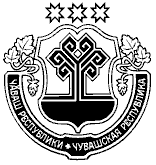 Ч+ВАШ РЕСПУБЛИКИН ВАРМАР  МУНИЦИПАЛЛĂ ОКРУГĔН  ПĔРРЕМĔШ СУЙЛАВРИ  ДЕПУТАЧ/СЕН  ПУХĂВĔЙЫШ+НУ25.04.2024 №  С-20/8Вармар поселок\